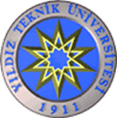 ULUSLARARASI İLİŞKİLER KOORDİNATÖRLÜĞÜDoküman NoOŞ-047ULUSLARARASI İLİŞKİLER KOORDİNATÖRLÜĞÜİlk Yayın Tarihi04.06.2018ULUSLARARASI İLİŞKİLER KOORDİNATÖRLÜĞÜRevizyon Tarihi27.01.2022ULUSLARARASI İLİŞKİLER KOORDİNATÖRLÜĞÜRevizyon No01ULUSLARARASI İLİŞKİLER KOORDİNATÖRLÜĞÜSayfa1/1